Vorbereitung & Fragebogen ErstgesprächIch freue mich, dass Sie sich dazu entschieden haben, ein persönliches Beratungsgespräch in Anspruch zu nehmen. Dafür bitte ich Sie das folgende Formular auszufüllen, um damit die Vorbereitung auf Ihr Erstgespräch zu vereinfachen. Ihre Daten erhalte nur ich persönlich und nutze diese nur zur Erfüllung des Beratungsauftrags. Ihre Daten werden ausdrücklich für keinen anderen Zweck genutzt und auch in keinem Fall weitergegeben.Sie können das beigefügte Formular von Hand ausfüllen, oder mit dem Computer in die Word-Vorlage schreiben und mir dann, gerne auch als Handy-Foto, per E-Mail zusenden. Meine direkte E-Mail-Adresse ist: fa@psychologie-sprechstunde.deIch unterliege selbstverständlich der Schweigepflicht, das heißt Ihr Anliegen wird von mir absolut vertraulich behandelt. Abschließend bitte ich Sie noch die wesentlichen „Rahmenbedingungen“ für unsere Zusammenarbeit auf der nächsten Seite in Ruhe durchzulesen.Ich freue mich auf unser erstes Gespräch und Sie dabei persönlich kennen zu lernen.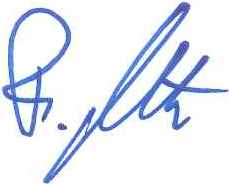 Frank ArmbrusterRahmenbedingungen unserer ZusammenarbeitKonditionen & HonorarMein Honorar für die Beratungsgespräche können Sie der Honorartabelle und den Beratungspaketen entnehmen. Für ein Erstgespräch berechne ich eine Pauschale von 100 Euro für max. zwei Beratungsstunden à 45 Minuten.KrankenkasseDerzeit übernehmen die Krankenkassen die Kosten für eine psychologische Beratung nicht. Daher arbeite ich ausschließlich mit Privatklienten, also Selbstzahlern. Möglicherweise können Sie die Kosten in einigen Fällen als außergewöhnliche Belastung steuerlich geltend machen. Ihr Vorteil: Unsere Beratungsgespräche finden sich nicht in der Akte Ihrer Krankenkasse wieder, was z.B. für den zukünftigen Abschluss von Versicherungen nützlich ist.ZahlungDas Honorar ist nach jedem Termin in bar, oder per Giro- / Kreditkarte zu entrichten.TermineBeratungstermine sind fix und beginnen/enden zu der vereinbarten Zeit. Sollten Sie einen vereinbarten Termin nicht wahrnehmen können, wird eine rechtzeitige Absage bis 24 Stunden vor dem Termin erwartet. Ohne eine rechtzeitige Absage entsteht ein Schaden, da der Termin nicht mehr anderweitig vergeben werden kann. In solch einem Fall wird die Beratung in voller Höhe in Rechnung gestellt.Psychologische BeratungPsychologische Beratungsgespräche stellen keine Psychotherapie oder medizinische Behandlung in irgendeiner Form dar. Es findet keine medizinische, insbesondere psychotherapeutische oder psychiatrische Diagnosestellung oder Behandlung statt. Ebenso können Sie von mir keine Medikamente bzw. Rezepte bekommen. Ich bin kein Arzt oder Heilpraktiker. Deshalb sind Sie bei mir auch ein Klient/Klientin und kein Patient/Patientin.Fragebogen ErstgesprächIn dem folgenden Fragebogen ist nur die Angabe Ihres Namens ist verpflichtend, um Ihre Informationen Ihnen auch zuordnen zu können. Alle anderen Angaben sind freiwillig. Je mehr Informationen Sie mir hier zur Verfügung stellen, desto besser und gezielter kann ich mich auf unser Erstgespräch vorbereiten.Ihre DatenVorname: ………………………………………	Nachname: ………………………………………………Ihr Geburtsjahr: ………….Ihr Geschlecht:mwdFamilienstand: ………………	Kinder: ………………….Ihre Anschrift: Straße: …………………………………………………… Hausnr. ………. PLZ ……….   Ort …………………………………………………………….Ihre Kontakt-Daten: Telefon-Mobil: ………………………………………………E-Mail: ……………………………………………………….Welche Beschwerden / Problemfelder sind der Grund, wieso Sie ein persönliches psychologisches Beratungsgespräch aufsuchen?(Mehrfachnennungen sind möglich.)Ängste allgemeinVersagensängsteZukunftsängste & ExistenzängsteSelbstzweifel / UnsicherheitArbeitsproblemeEntwicklungsproblemeLernproblemeProkrastination („Aufschieberitis“)Stress-, Druck-, ÜberforderungssituationenSchwierigkeiten in sozialen InteraktionenKonflikte & StreitBelastungen in der Familie, Partnerschaft, FreundeStimmungstief / NiedergeschlagenheitInteressensverlustAntriebslosigkeitMotivationslosigkeitOrientierungs- und EntscheidungsproblemeInnere UnruheAnspannung / NervositätErschöpfung / MüdigkeitSucht / AbhängigkeitAkute KriseSonstiges, und zwar: …………………………………………………………………………………Bitte beschreiben Sie Ihr Anliegen ganz kurz in Stichworten:………………………………………………………………………………………………………………………………………………………………………………………………………………………………………………………………………………………………………………………………………………………………………………………………………………………………………………………………………………………………Welches Ziel möchten Sie mit dem persönlichen Beratungsgespräch erreichen?……………………………………………………………………………………………………………………….……………………………………………………………………………………………………………………….Haben Sie bereits persönliche Beratungsgespräche in Anspruch genommen?Dies ist das erste Mal2-3 Mal4-5 MalMehr als 5 MalWelcher Status beschreibt Ihre aktuelle Situation am zutreffendsten?Ich habe einen klaren PlanIch möchte eine VeränderungIch weiß gerade nicht wie es weiter gehen sollSonstiges, und zwar: …………………………………………………………….Sind Sie berufstätig?Ja, ich bin Vollzeit berufstätig.Ja, ich bin Teilzeit berufstätig.Nein, ich bin auf der Suche.Nein, ich kann derzeit nicht arbeiten.Welche Nationalität haben Sie?DeutschAndere: ………………………….Wenn „Andere“: Kann das Gespräch auf Deutsch geführt werden? Ja/NeinWie sind Sie auf mich Aufmerksam geworden?Internet / Meine HomepageHinweis meines ArztesÜber ein Verzeichnis. Welches: ………………….Meine Info-BroschüreEmpfehlung / Hinweis von Bekannten, Freunden, FamilieIch habe zur Kenntnis genommen das diese psychologische Privatberatung nicht von der Krankenkasse übernommen wird und ich das Honorar im Anschluss an jeden Termin selbst bezahlen werde. Die Bezahlung kann in bar, Giro- oder Kreditkarte erfolgen. Mit meiner Unterschrift willige ich in die notwendige elektronische Datenverarbeitung meiner personenbezogenen Daten ein.……………………………………			…………………………………………………...Ort, Datum					Unterschrift Klient